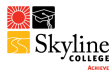 Survey QuestionsPlease take a few minutes to fill out this survey about Skyline College. Thank you for your participation. What grade are you currently in?  _____________________Do you plan on attending college immediately after graduating high school? If yes, what type of college would you like to attend? (please circle all that apply)Community College (e.g., Skyline, CSM, Cañada, City College)California State University (e.g., SF State)University of California (e.g., UC Berkeley, UCSF, UC Davis)Private University (e.g., Stanford)Tech Schools (e.g., Heald College, WyoTech)Have you heard of Skyline College? How did you hear about Skyline College? (please circle all that apply)High School CounselorHigh School TeacherSkyline College Outreach Counselor Concurrent Enrollment ProgramPriority Enrollment Program (PEP)Los Hermanos/Las Hermanas ProgramCollege Fairs High School Book CoversOther ________________________Are you aware of the variety of services Skyline College provides such as financial aid and general counseling?If yes, please identify which programs and services at Skyline College you are aware of: (please circle all that apply)Financial AidGeneral Counseling Extended Opportunity Program and Services (EOPS)DSPS (Disabled Students Programs and Services)Automotive ProgramCosmetology ProgramOther ________________________How did you hear about these programs and services? (please circle all that apply)High School CounselorHigh School TeacherSkyline College Outreach Counselor Concurrent Enrollment ProgramPriority Enrollment Program (PEP)Los Hermanos/Las Hermanas ProgramCollege Fairs High School Book Covers Other ________________________Have you ever spoken with an outreach counselor from Skyline College? If yes, was the outreach counselor successful in providing information on student support services about Skyline College to you?As a high school student, what is the best way a college could provide information to you? (please rank in order with 1 being the best)High School CounselorHigh School TeacherSkyline College Outreach Counselor Other _________________________YesNoYesNoYesNoYesNoYesNo